國立大專校院作業程序說明表國立大專校院作業流程圖新聘助教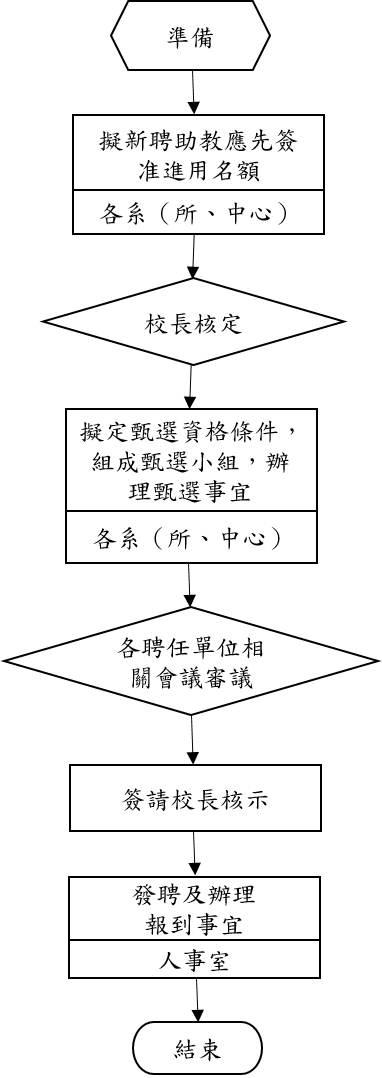 國立大專校院內部控制制度自行檢查表     年度自行檢查單位：              作業類別(項目)：新聘助教                            檢查日期：   年   月   日註：1.學校得就1項作業流程製作1份自行檢查表，亦得將各項作業流程依性質分類，同1類之作業流程合併1份自行檢查表，就作業流程重點納入檢查。      2.自行檢查情形除勾選外，未符合者必須於說明欄內詳細記載檢查情形。     填表人：              複核：                單位主管：          項目編號02-12項目名稱新聘助教承辦單位人事室作業程序說明各系（所、中心）擬進用助教應先簽准進用名額。擬定甄選資格條件，由各系（所、中心）辦理甄選事宜，經各聘任單位相關會議審查通過後，再簽請校長進用。助教之聘約每年訂定一次，一年一聘，以8月1日或2月1日為起聘日期。控制重點一、各系（所、中心）應敘明實際需求及員額分配情形，簽會人事室、教務處，校長簽准後始得辦理。二、各系（所、中心）組成甄選小組，本公平、公正、公開之原則辦理甄選事宜。三、各系（所、中心）將甄選結果，經各聘任單位相關會議審查通過，簽請校長核示後聘任。法令依據教育人員任用條例暨其施行細則。各校組織規程。各校助教聘任暨管理要點。使用表單各校使用之簽呈。檢查重點自行檢查情形自行檢查情形檢查情形說明檢查重點符合未符合檢查情形說明一、作業流程有效性 (一)作業程序說明表及作業流程圖之製作是否與規定相符。 (二)內部控制制度是否有效設計及執行。二、新聘助教 (一)新聘助教進用流程是否符合相關規定。 (二)聘任單位是否依規定成立甄選小組，本公平、公正、公開之原則辦理甄選事宜，並陳校長核示。 (三)新聘助教聘約是否符合規定。結論/需採行之改善措施：  □經檢查結果，本作業類別(項目)之內部控制制度設計及執行，無重大缺失。  □經檢查結果，本作業類別(項目)之內部控制制度設計及執行，部分項目未符合，擬採行改善措施如下：結論/需採行之改善措施：  □經檢查結果，本作業類別(項目)之內部控制制度設計及執行，無重大缺失。  □經檢查結果，本作業類別(項目)之內部控制制度設計及執行，部分項目未符合，擬採行改善措施如下：結論/需採行之改善措施：  □經檢查結果，本作業類別(項目)之內部控制制度設計及執行，無重大缺失。  □經檢查結果，本作業類別(項目)之內部控制制度設計及執行，部分項目未符合，擬採行改善措施如下：結論/需採行之改善措施：  □經檢查結果，本作業類別(項目)之內部控制制度設計及執行，無重大缺失。  □經檢查結果，本作業類別(項目)之內部控制制度設計及執行，部分項目未符合，擬採行改善措施如下：